INTERNAL ASSIGNMENT SET-ISESSION	FEB/MAR 2021PROGRAMME	MASTER OF BUSINESS ADMINISTRATION (MBA)SEMESTER	ICOURSE CODE & NAME	DMBA103-STATISTICS FOR MANAGEMENTCREDITS	4NUMBER OF ASSIGNMENTS,CREDITS & MARKS	024 Credits, 30 Marks eachQuestion 1 Define statistics. Explain different characteristics of statistics.Answer - Definition of StatisticsAccording to Seligman, “Statistics is a science which deals with the method of collecting, classifying, presenting, comparing and interpreting the numerical data to throw light on enquiry”.According to Horace Secrist, Statistics may be defined as “an aggregate of facts affected to a marked extent by multiplicity of causes, numerically expressed, enumerated or estimated according to a Its Half solved onlyBuy Complete from our online storeManipal UniversityFully solved assignment available for session Feb/March 2021,your last date is 31th July 2021.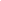 Lowest price guarantee with quality.Charges INR 150 only per assignment. For more information you can get via mail or Whats app also
Mail id is aapkieducation@gmail.comOur website www.aapkieducation.comAfter mail, we will reply you instant or maximum1 hour.Otherwise you can also contact on ourwhatsapp no 8791490301.Contact no is +91 87-55555-879Question 2 Define statistical survey. Explain different methods of data collection.Answer- Definition of Statistical SurveyA Statistical Survey is a scientific process of collection and analysis of numerical data. Statistical surveys are used to collect information about units in a population and it involves asking questions to individuals. Surveys of human populations are common in government, health, social science and Question 3. Explain different types of sampling techniques.Answer- By choosing a sample technique carefully, errors can be minimised. Let us take a look at the different techniques available. The sampling techniques may be broadly classified into the following categories:i) Probability samplingii) Non-probability sampling